GuatemalaEvasion au GuatemalaCircuitProgramme1ER JOUR - FRANCE / GUATEMALA CIUDAD Rendez-vous des participants à l’aéroport de départ.Envol à destination de la Ciudad de Guatemala sur vols réguliers IBERIA via Madrid. Déjeuner et collation à bord.Arrivée à l’aéroport de Guatemala City, capitale du Guatemala. Passage des douanes et récupération de vos bagages (1 valise par personne).Accueil par votre guide francophone et transfert vers votre hôtel : le CONQUISTADOR 4* (ou similaire). Cocktail de bienvenue.Dîner libre et nuit à l’hôtel.Avec supplément, possibilité de catégorie supérieure : Grand Tikal Futura (5*) +$20 / personne / nuit2E JOUR – CIUDAD DE GUATEMALA / COBAN (environ 4h15 de route)Petit déjeuner américain.Tour panoramique de Guatemala Ciudad : la capitale guatémaltèque, ville de plus de 2 millions d'habitants. De création assez récente (fin du XVIIIème siècle), elle fut officiellement fondée en janvier 1776, adoptant le plan traditionnel de l’urbanisme colonial. Elle s'étale dans un site admirable, sur le rebord d'un plateau profondément entaillé par des ravins dans la partie nord, où se situent les vieux quartiers, aux maisons basses, d'architecture coloniale. Vous y découvrirez entre autre le Parc Central bordé par le Palais National érigé sous la dictature de Jorge Ubico (1931-1944) sur le site du vieux palais détruit en 1917, et du palais du centenaire incendié en 1925. La Cathédrale de style baroque abrite la plus ancienne statue réalisée dans le pays reproduisant Notre-Dame du Bon Secours et une réplique du Christ Noir d’Esquipulas, vénérées par les fidèles. Cette cathédrale a été bâtie à partir de 1782 mais elle a souffert lors du tremblement de terre. Puis visite de l’incontournable musée National d’Archéologie et d’Ethnologie qui recèle de magnifiques pièces en provenance de l'Altiplano et du Petén datant de la période précolombienne, le plaçant parmi les plus riches du genre.Déjeuner d’un plat typique au centre-ville : le « Chile relleno », préparé à partir d’un gros piment vert qu’on remplit d’une farce de viandes.Départ pour la région de Cobán, célèbre pour son exubérante végétation et ses fameuses orchidées. Pendant le trajet, vous traverserez l'une des réserves naturelles les plus importantes du pays.Installation à l’hôtel PARK (ou similaire). Dîner et nuit à l’hôtel.3E JOUR – COBAN / CEIBAL / FLORES (environ 6h de route)Petit-déjeuner américain.Visite de l’intéressante ville de Cobán, capitale de l’ethnie Q’eqchie, de rites mayas très authentiques avec un chaman qui sera à la disposition du groupe puis découverte d’une immense plantation de café et ses installations.Continuation vers la région du Peten par une piste à travers la forêt vierge et visite des ruines mayas de Ceibal. Outre la majestueuse Tikal, de nombreux sites archéologiques mayas ont peu à peu été retrouvés dans la forêt de Peten et certains de leurs édifices ont été restaurés : El Ceibal en fait partie.Situé dans un cadre naturel exceptionnel, Ceibal, centre cérémoniel réputé pour sa collection de stèles finement sculptées, était au 9ème siècle la plus importante cité des basses terres du Sud. Le site abrite plusieurs temples restaurés, des places et de nombreuses stèles d'influence toltèque.Panier-repas en route.En milieu d’après-midi, route vers Flores. Dîner et nuit à l’hôtel SANTANA (ou similaire).Avec supplément, possibilité de catégorie supérieure : Casona del Lago (4*) +$15 / personne / nuit4E JOUR – FLORES / TIKAL / RIO DULCE (environ 4h45 de route)Petit déjeuner américain matinal.Départ vers le Parc National de Tikal, zone préservée de 575 km² dans lesquels sont éparpillés des milliers de vestige. Tikal est la plus vaste métropole du monde maya. Elle regroupe 3.000 temples, pyramides et stèles sur une superficie de 17km² pour uniquement le centre urbain. Tikal est l'un des sites majeurs de la civilisation maya qui fut habité du VIe siècle av. J.-C. au Xe siècle de l'ère chrétienne.Promenade en pleine forêt tropicale pour observer la faune et la flore : présence des Ceibas, arbres sacrés de Mayas et de "Zapotes" (sapotilliers), près de 300 espèces d'oiseaux, de singes, coatis et jaguars.Visite de la cité cérémoniale : Acropole du Centre et du Nord, La Grand Place, el Mundo Perdido. Ses temples fortement pentus se dressent jusqu'à 44m de hauteur. Mais, ce qui caractérise le plus Tikal, est sa situation au cœur de la jungle. Les immenses pyramides de Tikal s'élèvent au-dessus de la voûte de la forêt tropicale.Déjeuner à base de poulet ou viande braisée sous une palapa.En milieu d’après-midi, reprise de votre route. A travers un agréable trajet en bus, vous découvrirez la luxuriante jungle du Péten vers la vallée du Rio Dulce. Le Rio Dulce est un fleuve tropical mélangé d'eau douce et salé, il possède une longueur de 50 km. Il va sans dire qu'il possède une biodiversité exceptionnelle dû à la saison sèche qui porte les eaux du fleuve à être plus salé, et porte les eaux à être plus douce lors de la saison des pluies.Le peuple s'alimente de pêches et de fruits tropicaux. Leurs huttes sont fabriquées de bambous, toits de chaumes et juchés sur des pilotis. Le fleuve traverse la réserve de Chocon Machacas, une forêt de palétuviers. On y retrouve une multitude de poissons qui viennent y frayer. On retrouve également des huîtres, crabes et une vasque gamme d'oiseaux migrateurs comme de grands pélicans, aigrettes blanches et grises, perroquets Aras, aigles, tortues, iguanes, et rarement des Lamantins. En saison sèche le niveau du fleuve baisse et facilite les habitants à recueillir le sel des marais asséchées.Installation à l’hôtel MANSION DEL RIO (ou similaire). Dîner au bord du fleuve et nuit à l’hôtel.5E JOUR – RIO DULCE / LIVINGSTONE / QUIRIGUA / RIO HONDO (environ 2h15 de route)Petit déjeuner américain.Parcours en bateau au milieu des gorges du Rio Dulce avec les hautes falaises envahies par une végétation tropicale.A l'embouchure du grand lac du Guatemala, Izabal, où les conquistadors ont tellement lutté contre les pirates pour protéger leur territoire, ils ont construit là un fort défensif : le fort de San Felipe. Depuis le fortin, descente complète en bateau des très belles gorges du fleuve entourées par la jungle et arrêt dans une coopérative d’indiens qui y sont établis. Possibilité pour ceux qui le souhaitent de baignade dans des sources thermales.Continuation en bateau vers Livingston, village de population noire "Garifuna", où la saveur et la chaleur des Caraïbes se découvrent dans la danse, la musique et la nourriture régionales.En débarquant, vous serez surpris de découvrir ces Guatémaltèques noirs parlant aussi bien espagnol que garifuna et, souvent, anglais. Musique, nonchalance et chaleur sont les principaux attributs du lieu.Promenade dans le village en sirotant une noix de coco additionnée de rhum (le fameux Coco Loco) où les rues sont bordées de maisons coloniales et de cabanes en bois aux couleurs vives.Déjeuner de crevettes. Supplément déjeuner de langouste au lieu de crevettes : +$10/paxRemontée, toujours en bateau, du Rio Dulce et reprise de la route vers le site de Quirigua, en traversant les bananeraies qui autrefois furent le royaume de la "United Fruit Company". Visite du site archéologique où ont été érigées les plus hautes stèles de la Méso-Amérique ainsi que de nombreuses représentations zoomorphiques.Départ pour Río Hondo. Installation à l’hôtel VALLE DORADO (ou similaire). Dîner et nuit à l’hôtel.6E JOUR – RIO HONDO / COPAN HONDURAS / CIUDAD DE GUATEMALA (environ 5h45 de route)Petit-déjeuner américainDépart pour le Honduras vers la cité de Copán. Tout au long de la route qui conduit à cette cité maya, découverte de nouveaux paysages, laissant les pins des hauts-plateaux pour les cactus candélabres du désert de Zacapa, avant d'arriver à la frontière du Honduras. Passage de la frontière (pas de visa).Puis après 18 km de route, arrivée à la ville de Copán. Copán, après Tikal, est le second grand centre urbain par le nombre et l’importance de ses monuments. Surnommé " L'Athènes Maya ", Copán est un joyau de l'art Maya avec ses nombreuses places, temples, courts de jeu et stèles sculptées de l'époque classique. Situé dans la petite vallée du sous-affluent du Rio Motagua, le Rio Copán, à une altitude de 620m, le site s'étend sur une superficie de 13 km sur 2,5 km. Visite guidée de ce magnifique site archéologique, l’un des sites mayas les plus fouillés au monde. Les recherches ont commencé il y a plus de 100 ans, en 1891. Il y a plusieurs raisons à cette persévérance des archéologues : la richesse des monuments et l’importance des inscriptions.Vous verrez l’impressionnante Plaza Mayor, délimitée sur 3 côtés par des plates-formes, accessibles par des escaliers de 75m de largeur, et où s’élèvent des stèles de grandes tailles sculptées de hautes reliefs et d’inscriptions hiéroglyphiques ; la Place Centrale, protégée par la Place de l’escalier Hiéroglyphique, célèbre pour ses contremarches sculptées d’inscriptions mayas (2 000 glyphes) et limitée par l’Acropole, ensemble important de bâtiments et de temples couvrant 5 ha sans oublier le jeu de balles en forme de I, dallé, ouvert au sud et fermé au nord par des gradins, le Temple des Inscriptions de forme cruciforme et entièrement décoré de murs sculptés de hiéroglyphes, l’escalier des Jaguars, volée de marches de 16m.Déjeuner typique hondurien dans un restaurant local.Visite ensuite du musée des Sculptures (le plus beau musée archéologique d’Amérique Centrale) qui abrite le temple du soleil (Rosa Lila). Copán était l'un des sites les plus important et était le pôle artistique de la civilisation Maya. Temps libre dans le village.Puis retour vers le Guatemala. Arrivée à Guatemala Ciudad en fin d’après-midi. Dîner et nuit à l’hôtel CONQUISTADOR 4* (ou similaire). Avec supplément, possibilité de catégorie supérieure : Grand Tikal Futura (5*) +$20 / personne / nuit7E JOUR – GUATEMALA / QUETZALTEANGO / SAN FRANCISCO EL ALTO / LAC ATITLAN (environ 6h30 de route)Petit déjeuner américain.Route vers « Xela ». Quetzaltenango est la deuxième plus importante ville au Guatemala avec 300 000 habitants et la troisième université du pays. Quetzaltenango est située dans une immense vallée entourée de montagnes et de volcans d’une hauteur de 2 333 mètres au-dessus du niveau de la mer. La ville a été pendant plusieurs siècles un point névralgique de la civilisation K’iche, mais n’acquiert une existence officielle qu’en 1845.A cause de sa situation stratégique sur l’axe qui relie la capitale et la côte Pacifique, Quetzaltenango devient rapidement la seconde ville la plus importante au Guatemala et acquiert une réputation de « berceau » de l’Amérique Centrale. Beaucoup d’écrivains et d’artistes viennent s’installer.Aujourd’hui Quetzaltenango est à l’intersection de deux cultures : d’un côté la tradition maya ainsi que le passé colonial de la cité et de l’autre la vie moderne. C’est pour quoi cette ville est source de constantes surprises et pleine de contrastes. Les maisons traditionnelles côtoient les supermarchés de style américain dans de grands centres commerciaux, des hommes en costumes italiens, une mallette d’une main et un portable de l’autre, passent devant des femmes mayas en habits traditionnels marchant pieds nus.Tour panoramique de Quelzaltenango et en particulier l’architecture originale de l’hôtel de ville.Continuation vers San Francisco el Alto, petit village perché dominant la vallée de Quetzaltenango (à 2 600m). Le vendredi se tient un des plus grands marchés indiens d’Amérique : vous y observerez des jouets en bois, des objets en cuir, la céramique, une vannerie très variée. Mais ce grand marché authentique et peu connu des touristes est surtout connu pour ses tissus et vêtements multicolores, … Vous ne manquerez pas d’admirer les habitants des différents villages dans leurs costumes traditionnels.Au détour des allées vous découvrirez les comedores, petites échoppes où est servi le plat traditionnel rurale : les haricots secs noirs ou rouges, accompagnés d’un morceau de viande ou de poulet, un « tamalito » cuits à la vapeur (masse de farine de maïs agrémenté le cas échéant de quelques légumes), éventuellement un œuf sur le plat. Le tout est accompagné de « tortillas » de maïs. Vous verrez l’église coloniale de ce petit village de l’altiplano.Découverte des villages maraîchers d’Almolonga et Zunil, puis de ceux spécialisés dans l’artisanat textile de Salcaja et San Cristobal Totonicapan.Déjeuner dans une demeure du XIX siècle qui appartenait à un ancien planteur de caféPuis route vers le Lac Atitlan, l'un des sites les plus spectaculaires et un des plus beaux de l'Amérique centrale. Le lac, couleur indigo, est entouré de trois majestueux volcans, le Toliman, l'Atitlan et le San Pedro qui veillent sur le lac et ses petits villages traditionnels.Dîner dans la rue principale de Panajachel et nuit à l’hôtel RIVIERA DE ATITLAN (ou similaire) avec vue magnifique sur le lac.Avec supplément, possibilité de catégorie supérieure : Porta del Lago (4*) +$32 / personne / nuit8E JOUR – LAC ATITLANPetit déjeuner américain.Journée dans une communauté Tz’utujile pour découvrir les anciennes traditions mayas. Vous aurez l’occasion de côtoyer et d’échanger avec les Tz’utujile et d’apprécier leur sens de l’accueil tout au long de la journée.Traversée du lac Atitlan en bateau puis réception par la communauté Tz'utujile de San Juan la Laguna qui vous fera découvrir ses activités artisanales : filage du coton, teintures ancestrales naturelles, tissage des vêtements traditionnels … Vous verrez les superbes peintures de style naïf des artistes. Un Indien vous expliquera l’élaboration des médicaments et remèdes à partir des plantes de la région. Initiation au rite païen de Maximon, une adaptation du saint Simon à la mythologie maya. Au Guatemala, les cultes chrétiens et mayas parfois s’interpénètrent. Et c’est de là que procéderait cet étrange, ce déroutant culte d’un personnage noceur, buveur et fumeur.Vous participerez ensuite à une activité de tissage avec des personnes de la communauté qui vous apprendront leurs secrets.Supplément courte promenade en Tuc-tuc: +$5/paxDéjeuner typique dans une coopérative de femmes : le Pepian, volaille cuisinée dans une sauce à base de graines de courges grillées et servies avec du riz, des carottes…. Ce plat est classé Patrimoine National.Continuation en bateau pour visite du village Kaqchikel de San Antonio Palopo situé au pied de versants cultivés en terrasses. Ces villageois vivent de la pêche, du tressage des joncs en nattes, de la culture de l’oignon et des fleurs. Intimement lié à l'univers féminin, le métier à tisser ainsi que ses plus beaux huipils d'un bleu profond accompagnent la femme jusque dans sa sépulture.Retour à Panajachel. Présentation d’une collection de costumes indiens de différents villages : la pièce maîtresse du vêtement des femmes est le « huipil », blouse en coton, portée avec une jupe (falda ou refajo) décorée de broderies s’inspirent des couleurs de la nature environnante et tissée par les femmes et dont chaque village a un dessin particulier.Dîner dans un restaurant typique. Nuit à l’hôtel.9E JOUR – LAC ATITLAN / CHICHICASTENAGO / ANTIGUA (environ 3h de route)Petit déjeuner américain.Départ vers Chichicastenango, en terre Quiché, l’un des plus beaux pueblos indiens du Guatemala. Malgré sa fréquentation touristique, il conserve aujourd’hui encore toute son authenticité.A votre arrivée, vous observerez la messe K’ichée (dimanche) dans l’église de Santo Tomas, bâtie en 1540 et rendue célèbre par le déploiement d'une profonde dévotion païenne. Les indiens Quichés déposent leurs offrandes sur les marches de l’église et entretiennent un petit foyer dédié à leurs divinités. D’architecture précolombienne et du nom du St patron de la ville, l’église dispose d’une marche pour chaque mois du calendrier Maya, soit 18.Visite d’un atelier de fabrication des costumes utilisés par les indiens pour leurs danses et leurs fêtes avec démonstration de danses folkloriques traditionnelles.Puis visite du marché. Il y règne une ambiance presque magique avec son mélange mystique de catholicisme et de rituels autochtones, présent un peu partout dans la vie spirituelle des hautes terres de l'ouest du Guatemala mais plus visible ici. Les jours les plus populaires pour les visites sont le jeudi et le dimanche. Or les jours de marché, lorsqu'un flot énorme de personnes venus de près et de loin, beaucoup d'entre elles vêtues de leur costume traditionnel, convertit la grande place en une scène éclatante. Les autres jours de la semaine, la ville est plus tranquille et conserve, d'une certaine façon, une plus grande authenticité.Vous découvrirez des artisans aux mains de maîtres qui fabriquent des œuvres uniques comme l'ont fait leurs ancêtres : couvertures, huipiles brodés, sacs tissés, colliers de jadéites, poteries, etc. Un spectacle saisissant de couleurs et de scènes pittoresques.Déjeuner de spécialités chez une famille indienne qui vous invitera à préparer les « tortillas » de maïs - base de l’alimentation des petits paysans depuis des millénaires - et à goûter le Cusha, l’alcool de la région à base de maïs. Au menu de votre repas, le Pache, composé de pâte de maïs fourré de poulet et enveloppé dans une feuille de bananier.Supplément spectacle de danses indiennes traditionnelles avec une marimba : +$115 / groupeTransfert vers Antigua, sœur de San Miguel Allende au Mexique et de Cuzco au Pérou, et qui fut l’ancienne capitale du Guatemala sous le nom de Santiago de los Caballeros, fondée en 1527. Début des visites si le temps le permet.Installation à l’hôtel LA ERMITA 3* (ou similaire). Dîner en ville et nuit à l’hôtel.Avec supplément, possibilité de catégorie supérieure : Las Farolas (4*) ou Los Pasos (4*) +$12 / personne / nuit ou Casa Santo Domingo 5* de charme : $78 / personne / nuit10E JOUR – ANTIGUAPetit-déjeuner américain.Entourée de trois colossaux volcans de près de 4.000 mètres d'altitude, Fuego, Agua et Acatenango, la légende prétend que c'est ici que Saint Exupery a écrit « Le petit prince ». Nanti de magnifiques demeures coloniales, d'églises, de cathédrales, de couvents et de ruines, l'UNESCO l'a classée Patrimoine Culturel de l'Humanité en 1979. Plusieurs fois ravagée par des tremblements de terre, « la Antigua » a cependant conservé un très fort patrimoine architectural que vous découvrirez en flânant le long de ses rues pavées.La visite de l’ancienne capitale s’effectuera sous la forme d’une longue promenade au cours de laquelle vous découvrirez la Plaza de Armas, entourée par la Galerie du Palais des Capitaines Généraux du Guatemala (résidence des représentants des rois d'Espagne jusqu'en 1773) la Cathédrale de Santiago érigée en 1542 ; l'église San Francisco érigée par les franciscains du XVI siècle jusqu’au début du XVIII et où repose Saint Pedro de Bethancourt, important lieu de pèlerinage d’Amérique Centrale (visites extérieures uniquement).Visite également du magnifique couvent de Santo Domingo et ses 5 musées (précolombien, colonial, du verre et de la céramique, de l’artisanat et des arts populaires, d’art moderne. Puis visite de l’église de La Merced et sa façade baroque, avec un dôme majestueux et démonstrations dans une taillerie de jade, la pierre sacrée des Mayas et un atelier de transformation de cacao.Temps libre pour flâner dans la cité.En option :Atelier artisanal chocolat à San Juan el Obispo (1h de car). Supplément : $12 / personne Transfert en chicken bus public vers le village de San Juan el Obispo pour visite d’un atelier artisanal de chocolat à boire chez un paysan local où découvrirez le processus à partir du grain jusqu’à la boisson et où participerez à l’élaboration. Retour à Antigua pour déjeuner et continuation de visites. Dîner et Nt.Ascension du volcan de Pacaya (3h de car). Supplément : $24 / personne bases 30+, $27 / personne bases 20+. Au départ d’Antigua ascension du volcan de Pacaya (2.552 mt), impressionnant car souvent en éruption, avec de très belles vues sur toute la chaîne volcanique (sentier, 2h30 montée, 1h30 descente). Panier-repas au sommet, puis retour à Antigua pour continuation des visites, dîner et Nt.Dîner dans un restaurant en ville et nuit à l’hôtel.En option : accompagnement du dîner à Antigua par un trio de guitares (USD150 pour l’ensemble du grp),11E JOUR – ANTIGUA / GUATEMALA /  FRANCEPetit-déjeuner américain.Matinée libre pour profiter d’Antigua à sa guise.Déjeuner.En milieu d’après-midi, transfert à l’aéroport de Guatemala.Formalités d'embarquement et envol à destination de Madrid sur vol régulier IBERIA. Dîner et nuit à bord.12E JOUR – FRANCEPetit déjeuner à bord puis arrivée à Madrid dans la journée. Continuation vers votre ville de départ.Points forts.2 nuits en fin de séjour à Antigua afin de profiter du charme colonial de la villeVisite de 4 sites inscrits Patrimoine Culturel de l’Humanité par l’Unesco : Copan, Quirigua, Tikal, AntiguaVisite du musée des Sculptures à Copan (le plus beau musée archéologique d’Amérique Centrale) et du musée d’Archéologie et Ethnologie de la Ville de GuatemalaCoban : visite d’une plantation traditionnelle de café et cérémonie maya avec un shaman à disposition du groupeA Livingston présentation d’un orchestre Garifuna et invitation à une boisson alcoolisée locale à base de noix de coco additionnée de rhum (le fameux Coco Loco)Sur le Rio Dulce arrêt dans une coopérative tenue par des indiens établis dans la forêt : vous découvrirez leurs objets du quotidien, fabriqués à base de produits issus de la forêt.Visite de la région indienne la plus peuplé, celle de Quetzaltenango : zone très authentique avec moins de présence de touristes où on y visite le plus grand marché indien d'Amérique Latine à San Francisco el Alto à l'occasion de son jour principal et des ateliers d'artisanat dont la production n'est pas destinée au tourisme. Visite du village très traditionnel de San Juan la Laguna où les passagers pourront observer plusieurs pratiques artisanales anciennes (filage du coton, teintures ancestrales naturelles, élaboration de remèdes à partir des plantes de la région, peinture naïve réputée), et s’y introduire plus profondément en travaillant pendant 2h15 avec les artisansA Panajachel, présentation avec explications détaillées d’une vaste collection de costumes indiensVisite du marché coloré de Chichicastenango à l’occasion de son jour principal ainsi que visite d’un atelier de fabrication de costumes utilisés pour les danses indiennes et démonstration pour le groupe d’une danse indienne traditionnelleA Antigua visite d’un atelier de transformation du cacaoBoisson de bienvenue à chaque hôtelPlusieurs repas typiques dont :J2 : déjeuner typique Chile relleno », préparé à partir d’un gros piment vert qu’on remplit d’une farce de viandes.J4 : déjeuner au choix de poulet ou viande braisé sous une palapa au milieu de la jungle à TikalJ5 : déjeuner des crevettes à LivingstonJ6 : diner de spécialités honduriennes : Anafre (purée de haricots accompagnés de nachos) et parillada de viandesJ8 : déjeuner typique « Pepian » : plat typique classée au Patrimoine culturel du Guatemala, espèce de ragout de poulet avec sauce à base de épices locales dans une coopérative de femmesJ9 : déjeuner de spécialités chez un paysan local (Pache : pâte de maïs +Poulet + Tomates et pommes de terre cuits dans des feuilles de banane), avec dégustation de l’alcool de la région et où les pax pourront s’exercer à la préparation du maïs (élaboration de tortillas)Hébergement.CIUDAD DE GUATEMALA : CONQUISTADOR 4* (ou similaire)COBAN : PARK (ou similaire)FLORES : SANTANA (ou similaire)RIO DULCE : MANSION DEL RIO (ou similaire)RIO HONDO : VALLE DORADO (ou similaire)LAC ATITLAN : RIVIERA DE ATITLAN (ou similaire)ANTIGUA : LA ERMITA (ou similaire)Formalités.Passeport Passeport en cours de validité, valable pour la durée du séjour, pour les ressortissants français.Santé Pas de vaccin exigé à l'arrivée, sauf pour les voyageurs en provenance de pays où sévit la fièvre jaune.Transport.Nous travaillons avec différentes compagnies régulières pour nos voyages au Guatemala telles que : IBERIA / AIR FRANCE / KLM / BRITISH AIRWAYS / LUFTHANSA ou compagnies américaines. Les compagnies sont données à titre indicatif. Concernant les départs de province, des pré & post acheminements peuvent avoir lieu et s'effectuer en avion ou en train si l'itinéraire passe par Paris ou autres capitales européennes. Capacité d’autocar : 43 personnes maximumInclus dans le prix. Le transport aérien France / Guatemala City / France sur vols réguliers IBERIA via Madrid (selon disponibilité),Les taxes internationales des aéroports : 90 € à ce jour (14/03/2021) et susceptibles de modifications jusque J-35,Le transport en autocar de grand tourisme climatisé d’une capacité maximum de 42 places,Les transferts en bateau Rio Dulce/Livingstone et la croisière sur le lac Atitlan.Hôtel de 1ère catégorie pendant tout le circuit.Un guide accompagnateur francophone durant tout le circuit,Le port des bagages aux aéroports et aux hôtels (1 seul bagage par personne impérativement)Les taxes et services hôteliers.Toutes les visites mentionnées au programme, entrées incluses.La pension complète sauf le diner du jour 1 telle que mentionnée au programme incluant un verre de bienvenue dans chaque nouvel hôtel et le café ou thé.PERIODE DE REALISATION : 2022 sauf Semaine Sainte (du 10 au 16 avril 2022), fêtes locales et vacances scolaires – nous consulterDEPARTS POSSIBLES DE PARIS, LYON, MARSEILLE, BORDEAUX, TOULOUSE, NANTES ET NICEAUTRES VILLES DE DEPART– NOUS CONSULTERPossibilité de réduction sur compagnies américaines (American, Delta, United) au départ de Paris : nous contacterPrestations terrestres calculées sur la base de 1 USD = 0.85 € révisables. Prix établis en mars 2021 sur la base des tarifs connus à ce jour sous réserve des disponibilités aériennes et terrestres lors de la réservation et augmentation du coût du transport aérien.Non inclus dans le prix.La taxe pour le passage de la frontière Guatemala/Honduras : $10 à ce jour et susceptibles de modifications,Les assurances,Supplément chambre individuelle : 250 € par personneLe diner du J1 : $15 / personneLe carnet de voyages ainsi que la réunion pré-voyage, Les boissons lors des repas, les extras et dépenses personnelles,Les pourboires aux guides ($3 par jour et par personne) et aux chauffeurs ($2 par jour et par personne).PhotosTarifsDate de départDate de retour en FrancePrix minimum en € / pers.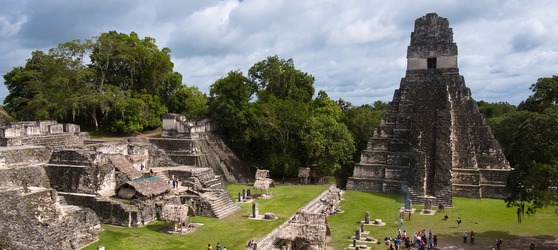 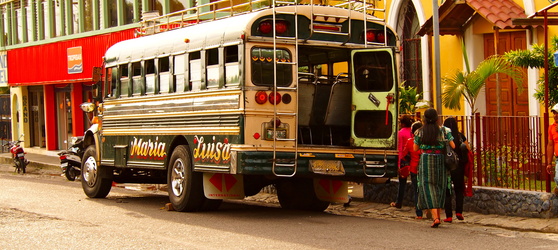 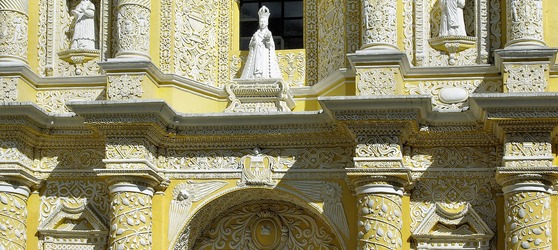 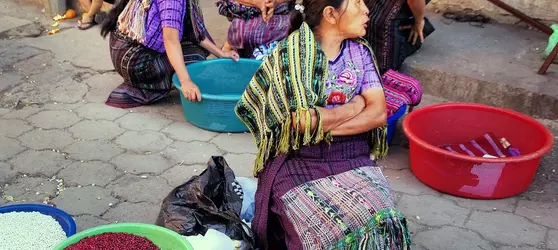 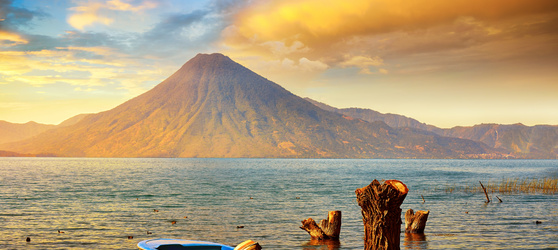 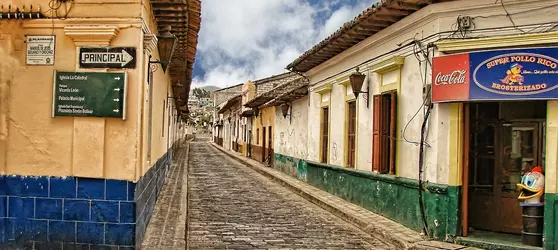 